Civitas Academy Events: Autumn 2018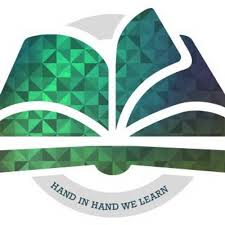 Date and TimeEventThursday 13th September (3:30-4pm)Meet the TeacherFriday 21st SeptemberJeans for Genes (children may wear jeans to school in return for a £1 donation to the charity)Monday 24th SeptemberAutumn Clubs BeginWednesday 26th SeptemberNational Fitness DayTuesday 2nd October (3:30pm-4pm)Tapestry workshop for parents and carers in ReceptionThursday 4th October (9-9:30am)Question and Answer session with Head of SchoolTuesday 9th October (9-9:30am)Accelerated Reader workshop for parents and carers in Y3Friday 12th OctoberHarvest Collection: Bring a tin or packet to wear your own clothes in schoolThursday 18th October (3:30-4pm)Project Celebrations (Reception- Year 3)Tuesday 30th October (3:30-6pm)Parents EveningThursday 1st November (3:30-6pm)Parents EveningTuesday 6th November (9-9:30am)Y1 Diwali AssemblyFriday 9th November World War I DayMonday 12th- Friday 16th NovemberAnti-Bullying WeekFriday 16th NovemberDress in blue clothes for Anti-Bullying DayMonday 19th- Friday 23rd NovemberRoad Safety WeekThursday 22nd November (9-9:30am)Question and Answer session with Head of SchoolFriday 30th November (3:30-4pm)Art ExhibitionFriday 7th DecemberAutumn Clubs FinishFriday 14th DecemberSave the Children Christmas Jumper DayTuesday 18th December (9:15-10am)Christmas Performance (Dress Rehearsal suitable for families with young children)Wednesday 19th December (9:15-10am)Christmas Performance (No young children please)Thursday 20th December11b411 Event: Whole school visit to Reading Hexagon Thursday 20th December (3:30-4pm)Project Celebrations (Reception- Year 3)Friday 21st DecemberLast Day of Term (No afterschool club)